Oblouky 90°, asymetrické pravostranné WB90ARN80/200/80Obsah dodávky: 1 kusSortiment: K
Typové číslo: 0055.0653Výrobce: MAICO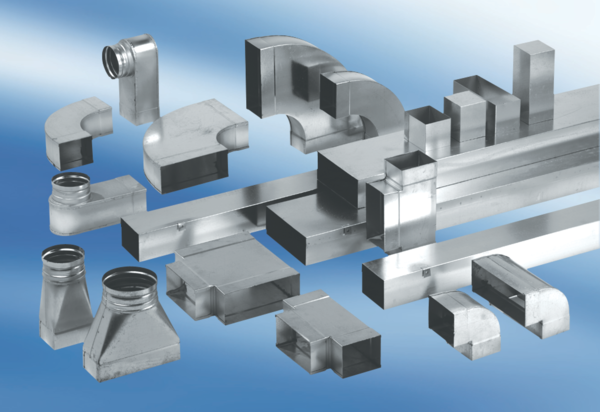 